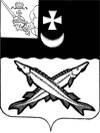 БЕЛОЗЕРСКИЙ МУНИЦИПАЛЬНЫЙ РАЙОН ВОЛОГОДСКОЙ ОБЛАСТИП О С Т А Н О В Л Е Н И ЕГЛАВЫ БЕЛОЗЕРСКОГО МУНИЦИПАЛЬНОГО РАЙОНАОт 03.12.2021 № 147О внесении изменения в постановление  Главы района от 27.12.2017 № 145	ПОСТАНОВЛЯЮ:1. Внести в постановление Главы  района от 27.12.2017 № 145 «О создании районной межведомственной комиссии по противодействию злоупотреблению наркотиками и их незаконному обороту» (с последующими изменениями и дополнениями) изменение, заменив в приложении  2 «Состав районной межведомственной комиссии по противодействию злоупотреблению наркотиками и их незаконному обороту»  слова  «Рогозин Д.В.- заместитель начальника полиции по оперативной работе МО МВД России «Белозерский» (по согласованию)» словами «Базлов В.А.- заместитель начальника полиции по оперативной работе МО МВД России «Белозерский» (по согласованию) ».2. Настоящее постановление подлежит официальному опубликованию в районной газете «Белозерье» и размещению на официальном сайте Белозерского муниципального район в информационно-телекоммуникационной сети «Интернет». Глава   района:                                                                      Е.В. Шашкин         